UNICOI COUNTY HIGH SCHOOL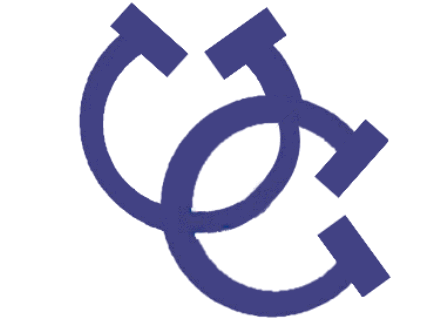 “Home of the Blue Devils”Member of SACS since 1929 and TSSAAUnicoi County High School				Unicoi County CTE Center700 S. Mohawk Dr.					100 Okolona Dr.Erwin, TN 37650					Erwin, TN 37650Phone: (423) 743-1632 Fax: (423) 743-1636		Phone (423) 743-1639Web: www.unicoischools.com/uchsonlineVISION STATEMENT:The vision of Unicoi County High School is to create citizens who provide a positive influence on our community by exhibiting pride, passion, and purpose in all they do in their lives. MISSION STATEMENT:The mission of Unicoi County High School is to enhance students’ lives by fostering critical thinking, creativity, individual responsibility, a strong work ethic and a desire for lifelong learning.  Administrators at UCHSDr. Chris D. Bogart, PrincipalKevin Lingerfelt, Director, CTEDr. Amy Horton, Assistant PrincipalMichael Smith, Assistant Principal/Athletic DirectorUnicoi County Schools offer educational and employment opportunities without regard to age, race, color, national origin, religion, gender, or disability.ESSA PARENT/GUARDIAN INVOLVEMENTUnder ESSA (Every Student Succeeds Act), you have the right to be involved in your child’s education. The Unicoi County Schools Family and Community Involvement Policy and Plan have been posted on the school system website at unicoischools.com. We urge parents to attend each PTO meeting, and to support club and athletic activities. We encourage parents to attend conferences with teachers, especially regarding graduation, and to feel free to call on us at any time. Parents are encouraged to schedule appointments with teachers or school counselors as needed, or when concerns arise. If you have concerns or suggestions, please contact your child’s teacher or call the school office to make an appointment. We strive to involve parents at our school. If you have any questions regarding these policies, please contact Mrs. Jan Sutphin, Federal Projects Supervisor at (423) 743-1601.PUBLIC NOTICE TO PARENTSUnicoi County Schools will disclose certain information, known as directory information, to colleges and military recruiters. Parents or eligible students may refuse to let the schools release any or all of this information. If you do not want this information released, you must send in written notice annually to the Unicoi County Director of Schools before August 20th. The following information regarding student is considered directory information: (1) name, (2) address, (3) phone number, (4) date and place, (5) major field of study, (6) participation in officially recognized activities and sports, (7) weight and height of members of athletic teams, (8) dates of attendance, (9) degrees and awards received, (10) the most recent previous educational agency or institution attended by the students, and (11) other similar information that would not generally be considered harmful or an invasion of privacy if disclosed, such as a photograph. UCHS will follow guidelines of Family Education Rights and Privacy ACT (FERPA).Any parent/guardian signing the approval of the media release form grants permission for the students’ image to appear in the yearbook, newspaper, brochures, newsletters, video and digital images.Children’s Online Privacy Protection Act (COPPA)Your child will use school system device(s) and will have access to the Internet.  The school system will share your child's information with 3rd parties including but not limited to textbook manufacturers, eBackpack, Google (Google Apps), and Food Service Applications. Federal Law requires 3rd parties to provide protection and restricts how the information may be used. 3rd parties may store your student's information as long as they remain enrolled in our district and/or the service is used by the school system.  If you would like copies of how the companies use the data, please contact your school district central office.  Ley de Protección de la Privacidad en Internet para los Niños (COPPA)Su hijo utilizará aparato(s) del sistema escolar y tendrá acceso a Internet. El sistema escolar compartirá la información de su hijo con terceros, incluyendo pero no limitado a los fabricantes de libros de texto, ebackpack, Google (aplicaciones Google) y Aplicaciones de Servicio de Alimentos. La ley federal requiere que terceros brinden protección y que restrinjan cómo se puede utilizar esta información. Terceros pueden almacenar la información de su estudiante, siempre y cuando permanezcan registrados en nuestro distrito y/o su servicio sea utilizado por el sistema escolar. Si desea copias de cómo las empresas utilizan los datos, comuníquese con la oficina central de su distrito escolar.QUALIFICATIONS OF TEACHERS AND PARAPROFESSIONALSThe Every Student Succeeds Act (ESSA) requires all students be taught by fully certified teachers. Tennessee’s state licensure requirements still require a bachelor’s degree and demonstrated content knowledge.  Verification of licensure and certifications is maintained at the school system central office.You as a legal parent/guardian, have the right to request information regarding professional qualifications of your child’s teacher(s). Upon your request, the school system will provide you with the following information: whether a teacher is teaching under emergency status for which certification has been waived, and the degree major of a teacher and any other graduate degree or certification the teacher may hold. Under ESSA, you will be promptly informed if for any reason a non-highly qualified teacher teaches your child for four or more consecutive weeks.You have the right to request information about the paraprofessionals that may work with your child. Verification of highly qualified status is maintained at the school system central office.ACCOUNTABILITYWhile the federal government requires states to maintain rigorous state-established top-line goals, it is also the state’s responsibility to determine the interim measures that will lead to achieving its top-line goals. The state defines measurement tools, including how to measure growth in outcomes and reduce gaps in student achievement. Additionally, the state sets district goals, measures district and school level progress annually (disaggregated by historically underserved student groups), and reports district and school results publicly. Each year after we receive our system’s report card from the state, we will inform you about each school’s accountability status, as well as how the achievement of the students compares to those in the system and the state.You will also be provided information on the achievement level of your child on each of the state academic assessments as soon as is practicably possible after we receive the assessment results..SAFE SCHOOLSAll Unicoi County Schools have been deemed “safe schools” under the guidelines of our state and ESSA. However, should your child become the victim of a violent crime at any Unicoi County School, you have the right to request a transfer to the nearest county school, pending their enrollment. The Tennessee State Board of Education Unsafe School Choice Policy states that the district may choose to facilitate a requested transfer to another school; however, such transfer shall not be required. Unicoi County Schools’ faculty and staff are making every effort to prevent any situation in which your child may not be safe. If you have any questions regarding safety policies or procedures, please contact the central office at (423) 743-1600.CAFETERIAThe UCHS cafeteria offers a variety of menu choices each day. Menus are posted on the system website. The cost of student meals is to be determined but is free for certified students. BREAKFAST is FREE to all students beginning at 7:15.  There will be a free second chance breakfast offered between first and second periods each day. This breakfast will be served in the serving area under the Math Wing stairwell as well as in the 1st and 2nd floor hallways and outside the CTE office.STUDENTS ARE NOT ALLOWED TO HAVE FOOD DELIVERED TO THEM AT SCHOOL FROM RESTAURANTS OR PARENTS BRINGING FOOD AT LUNCH FROM RESTAURANTS. STUDENTS WILL NOT BE ALLOWED TO COME TO THE OFFICE TO PICK UP ANY FOOD DELIVERED FROM A RESTAURANT. ONLY LUNCHES BROUGHT FROM HOME OR CAFETERIA FOOD IS ALLOWED TO BE EATEN AT LUNCH. ANY FOOD FOUND AT LUNCH WILL BE DISCARDED AND STUDENTS SUBJECT TO DISCIPLINARY ACTION.** All visitors to campus must report to the Main Office first. Any persons attempting to deliver food to students somewhere on campus will be subject to trespassing charges. Students are not allowed to leave campus during their lunch or go to their cars during school hours without permission.  Students caught leaving once on campus whether driving or riding with another individual will be subject to disciplinary action.  1st Offense – 1 Days ISS – 2nd Offense – 2 days ISS and loss of campus driving privileges for 9 weeks.  3rd Offense – 3 days ISS and loss of campus driving privileges for rest of year and unruly conduct charges for continued violation of school rules.CHECK-OUT PROCEDUREAll students arriving late or leaving early must report to the main office. In the case of illness a parent or guardian will be contacted. Even though a student has driven an automobile to school, a parent or guardian must check the student out. Doctor or dentist appointments will be honored when an appointment card is shown. The principal or assistant principal will evaluate other situations.NOTE: Students will not be allowed to check out from school unless a parent or guardian comes to the school OR talks with an administrator.CLINICThe clinic is located in the main office on the first floor. Our clinic is open to all students, faculty and staff. We have a nurse on duty to provide for the medical needs of our students. It is the Parents’ responsibility to provide the clinic with the necessary medical information concerning the student’s medical needs during school hours. All medications MUST be turned in to the clinic for dispersal.**Students wishing to leave class and see the nurse for any reason MUST have a note from their teacher stating the time and purpose of their visit. EMERGENCY FORMSEmergency forms are required for every student enrolled at UCHS. Emergency forms must be turned in within the first two weeks of school. If at any time during the school year, a change of address, custody, phone number, address and/or emergency contact phone numbers change, the office MUST be notified. If a change in custody occurs, court documents must be presented and on file in the students permanent record. In event of an emergency or discipline issues, parents may be contacted at their place of employment.FINANCIAL OBLIGATIONAll students are required to meet financial obligations, such as the cost of lost or damaged textbooks or library books, materials, equipment, unpaid library fines, fees, rental on graduation garments, balance on pictures, announcements, etc. ordered through the school. The school fee for UCHS students is $15.00 to be paid at the beginning of the school year. Grades, transcripts, and diplomas will not be released until financial obligations are paid in full at least 5 days prior to the end of the semester.LIBRARY/MEDIA CENTERLibrary hours: 7:30am - 3:00pm. Failure to observe library/media center regulations could result in disciplinary action or suspension of privileges. Our library services can also be found online at:http://www.teacherweb.com/TN/UnicoiCountyHighSchool/UCHSLibrary or http://www.unicoischools.com/uchsonline (under students)LOCKERS AND BACKPACKSLockers will be assigned to students at the beginning of the school year. Students are to use assigned lockers only! Students are required to keep lockers locked at all times. Students cannot change lockers without permission from their homeroom teacher. Purses/pocketbooks will be allowed to remain with students during school hours. Lockers and backpacks are subject to search for drugs, stolen articles, or weapons according to state law. UCHS is not responsible for lost or stolen items. LOST AND FOUNDLost and Found Department is located in the main office. All items that are found should be turned in to the main office.  The school is not responsible for any lost or stolen items.SCHOOL TRIPSAll trips taken by a high school class or club must be curriculum-based.  Students may not participate in any Field Trip Activity without a signed Field Trip Teacher Permission Form containing permission from each teacher whose class will be missed. These forms must be turned in 1 week in advance of the trip. Any student leaving the school for a school sponsored exercise must have written permission from a parent on a form supplied by the school. All school rules apply on trips.SERVICESSupport services are available for all students, including those with limited English proficiency or special needs.VEHICLE REGISTRATION AND PROCEDURESALL students entering or exiting UCHS before 7:45 am or after 2:30 pm MUST enter and exit the school from the Okolona Drive entrance. The following rules apply to all student motorists of UCHS.All vehicles that a student will drive or expect to drive to school must be registered with the school. Registration will include:$15.00 registration fee per school year. No exceptions.  If a student begins driving 2nd semester, the rate will be pro-rated.Completed application form.Registration tag must be displayed on the rear view mirror at all times. If lost or stolen, notify the office immediately. The re-issuance charge is $1.00.Registration fee is due the first two weeks of school. No exceptions.  Parking:The Senior Parking Lot is at the immediate back entrance of the high school.All other parking is in the back and beside the Senior Parking lot. Student parking is NOT allowed at the front of the main building, or at Love Chapel School.Students are not allowed to park at the CTE building.When students, drivers and those riding with them, arrive at the school, they must leave the vehicle as soon as it is parked.Students are not allowed to leave campus once they arrive without checking out through the office. Students are not allowed to go to a car in the parking lot or to sit in a parked car during school hours. Books, assignments, gym clothes, money, etc. should be brought into the building when students first arrive at school.The vehicle must be operated in a careful manner on school grounds and on roads near the school. Students are not allowed to ride in the back of pickup trucks while entering or exiting campus. Reckless driving on campus will result in loss of the parking permit. All vehicles, by law, are subject to search if reasonable suspicion indicates the vehicle might contain drugs, weapons, or stolen goods.Students caught skipping classes and/or leaving campus may forfeit campus driving privileges. Parking spaces are not specifically assigned to students within the lots. First come first serve. UCHS	2019-20		Bell ScheduleRegular Schedule:1st			7:45-9:152nd			9:23-10:53Announcements	10:53-11:003rd			11:07-1:07				1st Lunch 	11:38-12:05				2nd Lunch	12:10- 12:37				3rd Lunch	12:40-1:074th 			1:14- 2:44PD Early Dismissal:1st		7:45- 8:352nd		8:42- 9:324th		9:39-10:293rd		10:29- 11:45		1st Lunch	10:29-10:54		2nd Lunch	10:54- 11:19		3rd Lunch	11:19- 11:452 Hour Delay:						3 Hour Delay1st		9:45-10:45					1st  	10:45-11:333rd		10:52- 12:26					3rd 	11:40-12:55		1st Lunch	11:12-11:37				1st Lunch 11:40-12:05		2nd Lunch	11:37-12:02				2nd Lunch 12:05-12:30			3rd Lunch	12:02- 12:26				3rd Lunch  12:30-12:552nd		12:33-1:33					2nd	1:02-1:504th		1:40-2:44					4th	1:57-2:45Advisory Schedule (Every other Wednesday):1st			7:45-9:102nd			9:18-10:43Advisory Period	10:50-11:153rd			11:22-1:12				1st Lunch 	11:57-12:22				2nd Lunch	12:22- 12:47				3rd Lunch	12:47-1:124th 			1:19- 2:44UCHS Academic Policies and ExpectationsGRADUATION REQUIREMENTSA minimum of 28 credits are required for completion of a Unicoi County High School DiplomaGRADUATING WITH DISTINCTIONStudents will be recognized as graduating with “distinction” by attaining a B average AND completing at least one of the following:Earn a nationally recognized industry certificationParticipate in at least one of the Governor’s SchoolsParticipate in one of the state’s All State musical organizationsBe selected a National Merit Finalist or Semi-FinalistAttain a score of 31 or higher composite score on the ACTAttain a score of 3 or higher on at least two advanced placement examsEarn 12 or more semester hours of transcript postsecondary creditCourse Requirements for GraduationEnglish I					US History and Geography					English II					US Government/Economics		English III					World History and GeographyEnglish IV					Personal FinanceAlgebra I					Lifetime WellnessGeometry					Physical Education I					Algebra II					Visual or Performing ArtHigher Math					World Language IBiology I					World Language IIScience					4 additional credits in program of studyChemistry or Physics	GRADING SYSTEMUCHS shall use the uniform grading system established by the State Board of Education. Refer to chart below for grade ranges:Mid-term progress reports are sent to parents 4½ weeks from the beginning of the grading period and report cards are sent out at the end of each 9 weeks. (See school calendar). If you do not receive a copy of mid-terms, please contact the individual teacher by calling or email. If you do not receive a copy of the report card, please contact the counseling office.Class ranking is sequentially based on GPA. Ties are broken by the number of GPA credits.Students earn 3 additional points for Honors courses, Dual Enrollment and National Industry Certification courses.  Points will be applied at the end of the semester on the final grade.Students earn 5 additional points for AP courses which will be applied at the end of the semester on the final grade.  If a student chooses not to take the Advanced Placement (AP) exam, the student will only receive the amount of points awarded for an Honors class. Unicoi County High School Online Learning PolicyUCHS policies for students wishing to take courses online through our offerings but not enroll in UC Advance:All requests for classes must be made prior to the start of the new semester. Any requests after the first day of classes in a semester will not be considered.Any student wishing to take an online course must have a minimum 3.0 GPA9th grade students are not eligible.If the course is a course offered at UCHS in a classroom setting, then the student must add this course to their regular 4 course load in a semester. Meaning the student would be taking 5 courses during the semester. OR students may take a course during the summer.Students must meet with a counselor and write down a plan of courses to take each semester through graduation in order to show why the student needs an online option. Community Service Policy for UCHSCommunity service hours will NO LONGER be required for graduation from UCHS.Students will receive special recognition for earning community service hours throughout their high school careers. Recognition will take place during Awards Night ceremony as well as Graduation.There will be 3 levels of recognition for all students based on the number of hours earned by those students. The levels are as follows:Bronze Level-		20-49 hours earnedSilver Level-		50-99 hours earnedGold Level-		100+ hours earnedAll community service hours MUST be accrued from agencies and organizations that are on the Unicoi County Board of Education approved community service partners list. This list is available at the end of this document. The Unicoi County Board of Education will also provide a scholarship for 1 student who earns more than 100 hours of community service. This scholarship will be made available to be applied for by all seniors earning 100+ hours. The application process will include: an application, writing describing their experiences, as well as a presentation to the UCBOE. The BOE will select the scholarship winner. Each year, seniors will participate in a Community Day of Service throughout our community. This day will be held in the spring during the school day. The school will organize this day and provide transportation as well as food. These hours will also count toward the students’ required hours for Tennessee Promise eligibility.Community Service Partner approved list(List subject to change during school year):Unicoi County Relay for Life				United WayAmerican Red Cross					Blood Assurance DonationsUnicoi County Library				Unicoi County Animal ShelterSecond Harvest Food Bank				Samaritan’s PurseKiwanis						Unicoi RuritanFlag Pond Ruritan					Town of Erwin Town of Unicoi					UC Chamber of CommerceCHIPS							Governor’s BendLong Term Nursing Home				Center of AgingErwin Health Care					UCMHCap the Gap						St. Judes HospitalUSA Raft						Vacation Bible SchoolsChurch Mission Trips					Kari’s HeartMountain Veteran’s Home				Appalachian Trail ConservatoryErwin Blue Ridge Pottery Club			March of Dimes The Trinity Foundation				Dawn of HopeHabitat for Humanity					Rotary Club of Unicoi CountyUS Forest Service					CASA of NE TennesseeErwin Monday Club					Unicoi County Little LeagueRISE Erwin						Clinchfield Senior Adult CenterHonor Flight						Johnson City Community TheaterRecover Appalachia					Redrock Resale ShopTanasi Gallery						UT Extension AgencyUnicoi County Election Commission			Unicoi County YMCAAll Unicoi County Schools				All UCHS Clubs  GUIDANCE SERVICESDebbie Bennett- Guidance CounselorJustin Ciralsky- Guidance CounselorTiffany Altemose- Administrative AssistantPhone- 743-1625Unicoi County High School offers Guidance Services through our counseling offices located on the first floor in room 1137. These services include: planning for college/career, scheduling of classes, preparation of transcripts/admission applications, assistance with financial aid, as well as mentoring relating to personal concerns. COLLEGE ENTRANCE REQUIREMENTSAyers Foundation Scholars ProgramCounselor- Jodi Lane Bradford		Financial Aid Assistant- Saundra MillerThis program is in place to work with each student to ensure he/she reaches the highest post-secondary level attainable.Services include: Individual Counseling, career testing, FAFSA completion, TN Promise Coordinator, Scholarship sourcing, College tours, College applications, Assistance with verification and many other college related issues.UCHS Student Attendance UNICOI COUNTY SCHOOLS – ATTENDANCE POLICY (6.200)Attendance is a key factor in student achievement and therefore, students are required to be present each day school is in session.Absences shall be classified as either excused or unexcused as determined by the principal or his/her designee. Excused absences shall include:1.	Personal illness2.	Medical appointments3.	Religious observances4.	Court subpoenas/not guilty5.	Illnesses of immediate family member6.	Death of immediate family memberParents are encouraged to make medical appointments after school hours. Students should return to school with a doctor’s excuse. Students are responsible for all missed assignments due to absences.Students are not allowed  excused absences with a note from a parent. MAKE-UP WORKAll work missed due to absences, whether excused, unexcused or OSS, can be turned in for full credit up to 5 days after the student’s absence. No makeup work will be accepted after the five days have passed. Allowances can made for students with several consecutive days absent due to serious illness or injury. Tardies to any given class are calculated at a rate of 3 tardies = 1 day absent 3 tardies to any given class will result in one day of ISS.Tardies accumulating to amount to more than 5 unexcused days of school will result in a referral to the Unicoi County Schools Truancy Board.**All students who accumulate 5 unexcused absences will be referred to the Unicoi County Schools Truancy Review Board. Students who accumulate more than 10 unexcused absences may be referred to the Juvenile Court and fined for each unexcused absence.  For further information, refer to Attendance Procedures letter in enrollment packet.Semester Exam Exemption Attendance PolicyAny student missing 3 or fewer days of a class during any semester will be exempt from the required semester exam for that class. This is 3 or fewer for each class. For example, a student may have missed 1 day in 1st period and 5 in 2nd period. Therefore the student would be exempt from 1st period semester exam but have to take the 2nd period exam.Please note that both excused and unexcused days count as an absence for this policy. The policy deals with total absences regardless of their designation. Doctor’s notes still count as an absence toward the policy. The only exception is a school trip. Those days would not count against the student for absences. Students may also accumulate absences based on times tardy to class or checking out from class. Every 2 such incidents will equal 1 day absent. For example, if a student has been tardy to class 8 times in a semester, that would equal 4 days absent. Therefore that student would be required to take the semester exam for that class. The only exception is if a teacher has written the student an excuse from a previous class. Any students who are exempt will have the option to take their semester exam in any class if they feel their exam score will enhance their overall semester grade. Exempt grades will not be counted toward the overall semester average. Therefore students with a B average can choose to take their semester exam in order to move their grade possibly to an A. However, if they choose to take the exam and the grade on the exam would then negatively affect the overall semester grade, that exam will not be counted and the exemption rule will apply. All students who are failing a given class at the time of the semester exams MUST take the exam, regardless of days missed. This will ensure the student has a chance to earn a passing grade.  This policy DOES NOT apply to any State mandated EOC test, ACT or AP tests.  DRIVERS’S LICENSE REVOCATIONAccording to T.C.A. 49-6-3017 any person under the age of 18 must maintain satisfactory academic progress and have satisfactory attendance. The specifics of what satisfactory academic progress and satisfactory attendance are explained in detail in the code. A copy of the code is in the enrollment packet.UCHS School DisciplineDisciplinary actions are at the discretion of the principal and/or assistant principals. Discipline will be based on the infraction, its severity and the frequency of violations.Certain violations, including fighting and tobacco, are subject to a citation to court.DISCIPLINE CODEThe purpose of a discipline code is to insure a safe, orderly environment. Consistent and fair measures will be applied when disciplining students.The Director of Schools or principal has the authority to suspend a student. This is done after:The student is told of his/her violation or wrong.The student has had an opportunity to tell his/her version of the situation.The parents, director of schools and attendance supervisor are notified by a letter from the	 principals’ office of the suspension. Parents are notified to take the student home. When parents cannot come the student will stay until the end of the school day, unless it is in the best interest of the student and the school for him/her to be removed from the premises, wherein he/she will be taken home by law officials. Students are responsible for all work missed during their suspension. It is due for full credit within 5 days of returning to school. Only the Board of Education has the power of expulsion.UCHS CODE OF CONDUCT ** Tardy to class- 3 tardies to any class will result in 1 day of ISS**** This Code of Conduct is not to be considered an all inclusive listing of violations. These violations give guidelines for certain offenses. The administration of UCHS reserves the right to discipline students for actions deemed detrimental to the safe, orderly, and expected operation of this high school. Administrators have the right to go beyond this Code of Conduct to discipline offenses not listed within or to modify such punishments as deemed necessary and appropriate.TOBACCO PRODUCTSIf a student has tobacco products in his/her possession, the punishment will be the same as for using tobacco products.  Under current Tennessee State Law, students cannot have tobacco products on campus. Electronic CigarettesElectronic Cigarettes will not be allowed on the campus of Unicoi County High School.  If a student is caught with an electronic cigarette, the offense will be treated as a tobacco offense and the electronic cigarette will be confiscated.  It will not be returned to the student or parents.SCHOOL BUS CONDUCTA pupil shall become ineligible for pupil transportation when his/her behavior is such as to cause dissension on a school bus, or when he/she disobeys state and local rules and regulations pertaining to pupil transportation. The quotation comes from Tennessee State Rules, Regulations and Minimum Standards. Pupils are under the supervision of the bus driver. The principal of the school, upon recommendation of a bus driver, may suspend a pupil from riding a school bus due to misconduct. A copy of the rules is in the enrollment packet.RESPECT FOR SCHOOL PROPERTYStudents are expected to help preserve school property and expected to respect the property of other students. Any student that damages, defaces, steals another student’s property will be disciplined and possibly referred to law enforcement. STUDENTS MUST PAY FOR COST OF FIXING DAMAGED PROPERTY.RESPECT FOR SCHOOL STAFFStudents are expected to cooperate fully with and obey instructions from any personnel assigned to our school. Students are responsible to all staff at all times while attending school activities/events on campus here or at other schools. RESPECT FOR VISITORSAll official visitors are considered to be honored guests and will be treated with courtesy and respect. All visitors must have a pass issued from the office. The pass must be in full view for others to see.RESPECT FOR FELLOW STUDENTSEach student is expected to show respect for the rights and feelings of other students and to behave in such a way as to draw the respect of others.   STUDENT DISCRIMINATION/HARRASSMENT AND BULLYING/INTIMIDATIONSCHOOL BOARD POLICY 6.304Discrimination/Harassment (Sexual, Racial, Ethnic, Religious)Students shall be provided a learning environment free from sexual, racial, ethnic and religious discrimination/harassment. It shall be a violation of this policy for any employee or any student to discriminate against or harass a student through disparaging conduct or communication that is sexual, racial, ethnic, or religious in nature. The following guidelines are set forth to protect students from discrimination/harassment:Student discrimination/harassment will not be tolerated. Discrimination/harassment is defined as conduct, advances, gestures or words either written or spoken of a sexual, racial, ethnic or religious nature which:	1. Unreasonably interfere with the student’s work or educational opportunities; or	2. Create an intimidating, hostile or offensive learning environment; or	3. Imply that submission to such conduct is made an explicit or implicit term of receiving               grades or credit; or	4. Imply that submission to or rejection of such conduct will be used as a basis for determining               the student’s grades and/or participation in a student activity.Bullying/IntimidationStudents shall be provided a safe learning environment. It shall be a violation of this policy for any student to bully, intimidate or create a hostile educational environment for another student. Harassment, bullying and intimidation occur if the act takes place on school grounds, at any school-sponsored activity, on school-provided equipment or transportation or at any official school bus stop, if the act either physically harms a student or students, or creates a hostile educational environment. If the act takes place off school property or outside of a school-sponsored activity, an act of harassment, bullying or intimidation occurs if the act is directed specifically at a student or students and has the effect of creating a hostile educational environment or otherwise creating a substantial disruption to the education environment or learning process. These acts may also take place through electronic means.Alleged victims of the above-referenced offenses shall report these incidents immediately to a teacher, counselor or building administrator. Any allegations shall be fully investigated by a complaint manager (as set forth in Student Concerns, Complaints and Grievances 6.305).The privacy and anonymity of all parties and witnesses to complaints will be respected. However, because an individual’s need for confidentiality must be balanced with obligations to cooperate with police investigations or legal proceeding, to provide due process to the accused, to conduct a thorough investigation or to take necessary action to resolve a complaint, the identity of parties and witnesses may be disclosed in appropriate circumstances to individuals with a need to know.There will be no retaliation against any person who reports harassment or participates in an investigation. However, any employee who refuses to cooperate or gives false information during the course of any investigation, may be subject to disciplinary action. The willful filing of a false report will itself be considered harassment and will be treated as such.Dress CodeA dress code is enforced to avoid tendencies on the part of students to call attention to themselves to the point of interfering with the school program. It is the responsibility of the parent to ensure students leave home dressed appropriately for school. Teachers and administration have the right to determine if attire or appearance is inappropriate for school.All dress policies apply for field trips. Only modest size holes are allowed in clothing above the knee.Students cannot wear pajamas, house shoes, or sleep pants to school or school functions.Midriffs should not be visible at any time. All upper garments must have sleeves or straps that are at least 3 fingers wide.Necklines of all upper garments must be modest (no visible cleavage).Pants, skirts, skorts, shorts, etc. shall be worn so that no underwear is showing and must be at a length that is no higher than 4 inches from the top of the student’s knee. Leggings worn under skirts will meet the dress code.No undergarments shall be visible.Students will not wear or display any emblems denoting inflammatory intent.Wearing clothing with writing or characterization denoting obscenity, graphic violence, vulgarity, profanity, occult or inflammatory intent, or wearing clothing advertising drugs, alcoholic beverages, or tobacco products are prohibitedGoing without shoes is prohibited.AccessoriesJewelry depicting drugs, alcohol, violence or sex is prohibited.Piercings may be deemed inappropriate in certain classes due to safety issues.Hats, caps, or any other headwear are not allowed inside the school buildings during school hours. Hoodies are allowed but the hoods of such garments shall not be worn during school hours within the school buildings.Sunglasses are prohibited indoors unless prescribed by a physician.Consequences for dress code violations include, but are not limited to:1st offense- 		Opportunity to change attire2nd offense- 		Assignment of ISS3rd offense-		2 days ISS4th offense-		ISS and parent conferenceIf at any point the student refuses to change their attire, the student can be assigned ISS for the day the incident occurs. PORTABLE ELECTRONICSPortable Electronic Device Policy Cell phones are allowed in the hallways and common areas, but not in classrooms. Teachers who wish to allow cellphones to be used for a lesson must request permission from the administration through their lesson plans. Students are not allowed to have phones or any electronic device out in the classroom for any personal reason. iPads and electronic devices can be used for educational purposes at the teachers’ discretion. In a drill or emergency situation, electronic devices are not allowed due to the potential to create a safety issue. Violation of this rule may cause referral for disciplinary action.The taking of photos or the recording of videos in places where privacy is a reasonable expectation is strictly prohibited. This includes recording altercations on school grounds or at school events. Recording and/or sharing/ posting of videos recorded under these circumstances at school or during any school sponsored event (athletics, fine arts presentation, etc.) will result in disciplinary action. Anyone posting a video of people or incidents at school wherein an expectation of privacy was warranted could face possible disciplinary action as well.Any lost, stolen, or damaged devices are not the school’s responsibility. Students are responsible for their own items.Any Internet usage by students needs to run through the Unicoi County School System server. Access to the Internet by any other means is prohibited. Consequences for Cellphone Policy Violations First offense: Violation of the above policy will result in the student’s electronic device being confiscated for 7 CALENDAR DAYS or students may choose to have their electronic device returned early by paying a twenty dollar (cash only) fine before the end of the seven days in the main office.  	Parent /Guardian Contacted.Second offense: Violation of the above policy will result in the student’s electronic device being confiscated for 7 CALENDAR DAYS or students may choose to have their electronic device returned early by paying a twenty dollar (cash only) fine before the end of the seven days in the main office.  The cellphone will be returned to the parent/guardian ONLY upon meeting with school administration at the end of the 7 days or upon payment of the twenty dollars. Students will also serve 2 Days of ISS for continuing to violate school rules. (Disrespectful conduct)Third offense: Violation of the above policy will result in the student’s electronic device being confiscated for 14 CALENDAR DAYS. Students will also serve 5 Days of ISS for continuing to violate school rules. (Disrespectful conduct) The cellphone will be returned to the parent/guardian upon meeting with school administration at the end of the 14 days. Any subsequent offenses will result in third offense consequences as well.Any refusal to immediately hand over the entire electronic device and its contents will result in additional disciplinary charges. These will begin with ISS and could further incur OSS.NOTE: The use of any electronic device for cheating or dishonesty will result in: grade of zero on assignment, 5 Days of ISS, and confiscation of the electronic device for the remainder of the semester or 90 CALENDAR DAYS (WHICH EVER IS GREATER). Additional consequences may apply if the student has previous violations. A Copy of the rules/signature page is included in the enrollment packet.School Board PoliciesZERO-TOLERANCE OFFENSES (6.309)The Board of Education agrees in order to ensure a safe and secure learning environment free of drugs, violence and dangerous weapons; any student who engages in the following behaviors will be subject to suspension requirement on a case-by-case basis. Nothing in this section shall be constructed to prohibit the assignment of students to an alternative school.Students who bring or unlawfully possess a drug or dangerous weapon onto a school property or to any event or activity.Any student who while on a school bus, or on school property or while attending any school event or activity:Unlawfully possess a drug or dangerous weapon; orCommits battery on a teacher, or other employee of the school.Ref.: TCA. 49-6-4018Note: Due process stops with the Superintendent. WEAPONS AND DANGEROUS INSTRUMENTSStudents shall not possess, handle, transmit, use or attempt to use any dangerous weapon in school buildings or on school grounds at any time, or in school vehicles and/or buses or off the school grounds at a school-sponsored activity, function or event.Dangerous weapons for the purposes of this policy shall include, but are not limited to a firearm or anything manifestly designed, made or adapted for the purpose of inflicting death or serious bodily injury or anything that in the manner of its use or intended use is capable of causing death or serious bodily injury.Violators of this section shall be subject to suspension and/or expulsion from school, and possible criminal charges.FIREARMS (as defined in 18 U.S.C. 921)In accordance with state law, any student who brings or possess a firearm on school property shall be expelled for a period of not less than one (1) calendar year. The director of schools shall have the authority to modify this expulsion requirement on a case-by-case basis.DRUGSIn accordance with state law, any student who unlawfully possesses any drug including any controlled substance or legend drug shall be expelled for a period of not less than one (1) calendar year. The director of schools shall have the authority to modify this expulsion requirement on a case-by-case basis.BATTERYIn accordance with state law, any student who commits battery upon any teacher, principal administrator, any other employee of the school or school resource officer shall be expelled for a period of not less than one (1) calendar year. The director of schools shall have the authority to modify this expulsion requirement on a case-by-case basis. STUDENT ALCOHOL AND DRUG TESTING (6.3071)All students are hereby advised via this Student Handbook that they shall be subject to testing for drugs and alcohol during the school year. Principals are authorized to order drug tests for individual students when there is a reasonable cause to believe that:  1. The school board policy on alcohol or drug use has been violated:  2. A search of lockers produced evidence of the presence of drugs/alcohol: 	   3. A search of persons and containers produced evidence of a presence 	of drugs and/or alcohol; or  4. A search of vehicles produced evidence of the presence of drug and/or alcohol; or  5. Through observation or others reasonable information reported by a teacher, staff member or    other student that a student is using drugs and/or alcohol on school property.Upon receiving reasonable information, the principal shall take the following steps:Call the student into the principal’s office or another private place;Summon an appropriate witness to the proceeding and to assist in furtherance of the proceeding;Inform the student of the substance and the information available to them, which is basis for the determination that a test is necessary.Inform the student of the procedures that shall be followed in administering the test.Give the student an opportunity to decline the test and inform the student if the test is not taken the penalty shall be suspension from school and a hearing before the disciplinary hearing authority;Notify the parent or guardian of the student of the impending test. The student will be taken to Unicoi County Memorial Hospital for testing via the prescribed manner with an identifying number which in no way will reveal the identity of the student.Upon receiving a written, certified copy of the analysis from the laboratory, the principal shall do one of the following:If the results of the analysis are negative, all evidence of the individual test, including all records in the school that the test was ordered and the reason therefore, shall be destroyed. If the result of the analysis is positive, the students and parents or guardian shall be given written notice of the result. In addition, they shall receive referral information that shall include in-patient, out-patient, and community-based drug and alcohol treatment programs.In the case of positive results of the analysis, the principal shall suspend the student and refer the matter to the disciplinary hearing authority for further action. 	UCHS Clubs and Student OrganizationsUCHS supports several clubs and student organizations. Every student is encouraged to participate in school activities that are of particular interest to them. The following chart lists current clubs and organizations at our school. Please contact the faculty sponsor of the club or organization in which you would be interested in joining. Some clubs have fees and expectations that must be met in order to participate. However anyone is welcome to join.  UCHS AthleticsUnicoi County is extremely proud of its athletic programs and those student athletes who compete for our school. Our school has a long history of success including District, Regional, and State Championships. Unicoi County High School is a member of the TSSAA and the Three Rivers Conference. Our conference rivals include Happy Valley, Elizabethton, Johnson County, Sullivan East, Sullivan South.Athletics is a PRIVILEGE-NOT A RIGHTUCHS encourages participation in our athletics programs however no one is guaranteed a place on any team. These activities are considered extra-curricular and should be viewed as a privilege.Student athletes must adhere to the standards of conduct and academic expectations set forth by the school administration and the individual coaches. These standards of conduct include both on-field/court actions as well as actions outside of the sport (i.e. in public settings, in the classroom, on social media). If these standards are not met the student athlete faces possible removal from the team. Playing time and selection to athletic teams are solely at the discretion of the coach of each sport. Students interested in participating in athletics should contact UCHS Athletic Director Michael Smith, 743-1632. Interested students can also contact the coaches of the individual sports.Notification of Rights under FERPAThe Family Educational Rights and Privacy Act (FERPA) affords parents and students over 18 years of age ("eligible students") certain rights with respect to the student's education records. These rights are:The right to inspect and review the student's education records within 45 days of the day the school receives a request for access.Parents or eligible students should submit to the school principal a written request that identifies the record(s) they wish to inspect. The principal will make arrangements for access and notify the parent or eligible student of the time and place where the records may be inspected.The right to request the amendment of the student’s education records that the parent or eligible student believes are inaccurate, misleading, or otherwise in violation of the student’s privacy rights underFERPA.Parents or eligible students who wish to ask the school to amend a record should write the school principal, clearly identify the part of the record they want changed, and specify why it should be changed. If the school decides not to amend the record as requested by the parent or eligible student, the school will notify the parent or eligible student of the decision and advise them of their right to a hearing regarding the request for amendment. Additional information regarding the hearing procedures will be provided to the parent or eligible student when notified of the right to a hearing.The right to privacy of personally identifiable information in the student's education records, except to the extent that FERPA authorizes disclosure without consent.One exception, which permits disclosure without consent, is disclosure to school officials with legitimate educational interests. A school official is a person employed by the school as an administrator, supervisor, instructor, or support staff member (including health or medical staff and law enforcement unit personnel); a person serving on the School Board; a person or company with whom the school has outsourced services or functions it would otherwise use its own employees to perform (such as an attorney, auditor, medical consultant, or therapist); a parent or student serving on an official committee, such as a disciplinary or grievance committee; or a parent, student, or other volunteer assisting another school official in performing his or her tasks.A school official has a legitimate educational interest if the official needs to review an education record in order to fulfill his or her professional responsibility.Upon request, the school discloses education records without consent to officials of another school district in which a student seeks or intends to enroll, or is already enrolled if the disclosure is for purposes of the student’s enrollment or transfer.The right to file a complaint with the U.S. Department of Education concerning alleged failures by the School to comply with the requirements of FERPA. The name and address of the Office that administers FERPA are:Family Policy Compliance OfficeU.S. Department of Education400 Maryland Avenue, SWWashington, DC  20202Directory InformationThe Family Educational Rights and Privacy Act (FERPA) requires that Unicoi County Schools, with certain exceptions, obtain a parent’s written consent prior to the disclosure of personally identifiable information from a child's education records. However, Unicoi County Schools may disclose appropriately designated "directory information" without written consent, unless the parent has advised the District to the contrary in accordance with District procedures. The primary purpose of directory information is to allow the Unicoi County Schools to include this type of information from your child's education records in certain school publications. Examples include:A playbill, showing your student's role in a drama production;The annual yearbook;Honor roll or other recognition lists;Graduation programs; andSports activity sheets, such as showing weight and height of team members.Directory information, which is information that is generally not considered harmful or an invasion of privacy if released, can also be disclosed to outside organizations without a parent's prior written consent.If you do not want Unicoi County Schools to disclose directory information from your child's education records without your prior written consent, you must notify the district in writing. Unicoi County Schools has designated the following information as directory information:Student's nameAddressTelephone listingElectronic mail addressPhotographDate and place of birthDates of attendanceGrade levelParticipation in officially recognized activities and sportsWeight and height of members of athletic teamsDegrees, honors, and awards receivedThe most recent educational agency or institution attendedStudent ID number, user ID, or other unique personal identifier used to communicate in electronic systems that cannot be used to access education records without a PIN, password, etc. (A student's SSN, in whole or in part, cannot be used for this purpose.)Footnotes:1.These laws are: Section 9528 of the Elementary and Secondary Education Act (20 U.S.C. § 7908) and10 U.S.C. § 503(c).Notificación de derechos bajo FERPALos Derechos de Educación de las Familias y la Ley de Privacidad  (FERPA por sus siglas en inglés) ofrece a padres y estudiantes mayores de 18 años ("estudiantes elegibles") ciertos derechos con respecto a los registros de  educación del estudiante.  Estos derechos son:El derecho a inspeccionar y revisar los registros de educación del estudiante dentro de 45 días posteriores al día en que la escuela recibe una solicitud de acceso.   Los padres o estudiantes elegibles deben enviar al director de la escuela una solicitud por escrito que identifique el/los registro(s) que desean inspeccionar. El director hará arreglos para el acceso y notificará al padre o al estudiante elegible de la hora y el lugar donde se pueden inspeccionar los registros. El derecho de solicitar la enmienda de los registros de educación del estudiante que el padre o estudiante elegible cree que son inexactos, engañosos o que violan los derechos de privacidad del estudiante bajo FERPA.Los padres o estudiantes elegibles que deseen solicitar a la escuela que enmiende un registro deben escribirle al director de la escuela, identificar claramente la parte del registro que desean cambiar y especificar por qué se debe cambiar. Si la escuela decide no enmendar el registro según lo solicitado por el padre o estudiante elegible, la escuela notificará al padre o estudiante elegible de la decisión y les informará sobre su derecho a una audiencia con respecto a la solicitud de enmienda. Se proporcionará información adicional sobre los procedimientos de la audiencia al padre o al estudiante elegible cuando se le notifique el derecho a una audiencia.El derecho a la privacidad de información que sea personalmente identificable en los registros educativos del estudiante, excepto en la medida que FERPA autorice la divulgación sin consentimiento.Una excepción, que permite la divulgación sin consentimiento, es la divulgación a funcionarios escolares con intereses educativos legítimos. Un funcionario escolar es una persona empleada por la escuela como administrador, supervisor, instructor o miembro del personal de apoyo (incluyendo el personal de salud o médico y el personal de la unidad de policías que aplican la ley); una persona que sirve en la Consejo Escolar; una persona o compañía con quien la escuela ha subcontratado servicios o funciones que de todas maneras utilizaría a sus propios empleados (como un abogado, auditor, consultor médico o terapeuta); un padre o estudiante que sirve en un comité oficial, tal como un comité disciplinario o de quejas; o un padre, estudiante u otro voluntario ayudando a otro oficial de la escuela a realizar sus tareas.Un funcionario escolar tiene un interés educativo legítimo si el funcionario necesita revisar un registro educativo para cumplir con su responsabilidad profesional.Con solicitud previa, la escuela divulga los registros educativos sin consentimiento a los funcionarios de otro distrito escolar en el que un estudiante busca o intenta inscribirse, o ya está inscrito, si la divulgación es por motivo de la inscripción o transferencia del estudiante.El derecho a presentar una queja ante el Departamento de Educación de los EE. UU. Con respecto a presuntas fallas de la Escuela en cumplir con los requisitos de FERPA.El nombre y la dirección de la Oficina que administra FERPA son:Family Policy Compliance OfficeU.S. Department of Education400 Maryland Avenue, SWWashington, DC  20202Información del Directorio Los Derechos de Educación de las Familias y la Ley de Privacidad (FERPA) requieren  que las Escuelas del Condado de Unicoi, con ciertas excepciones, obtengan el consentimiento por escrito de los padres antes de divulgar información que sea personalmente identificable en los registros de educación de un niño. Sin embargo, las Escuelas del Condado de Unicoi pueden divulgar "información del directorio" designada apropiadamente sin el consentimiento por escrito, a menos que el padre haya avisado al Distrito de lo contrario de acuerdo con los procedimientos del Distrito. El objetivo principal de la información directa es permitir que las Escuelas del Condado de Unicoi incluyan este tipo de información en los registros de educación de su hijo en ciertas publicaciones escolares. Los ejemplos incluyen:Un programa de teatro, mostrando el papel de su estudiante en una producción dramática;El anuario escolar;Lista de honor u otras listas de reconocimiento;Programas de graduación; yHojas de actividades deportivas, que muestran el peso y la altura de los miembros del equipo.Información del directorio, es información que generalmente no se considera dañina o una invasión de la privacidad si es divulgada, también se puede divulgar a organizaciones externas sin el consentimiento previo por escrito de un padre.Si usted no desea que las Escuelas del Condado de Unicoi divulguen la información del directorio de los registros de educación de su hijo sin su consentimiento previo por escrito, usted debe notificar al distrito por escrito. Las Escuelas del Condado de Unicoi han designado la siguiente información como información de directorio:Nombre del estudianteDirección Numero de teléfonoCorreo electrónico Fotografía Fecha y lugar de nacimientoFechas de asistencia Nivel de grado Participación en actividades y deportes  reconocidos oficialmente Peso y estatura de los miembros del equipo atlético Grados, honores y premios recibidosLa agencia o institución educativa a la que asistió más recienteNúmero de identificación del estudiante, identificación del usuario, u otro identificador personal único utilizado para comunicarse en sistemas electrónicos que no puedan ser usados para tener acceso los registros educativos sin un PIN (Numero de Identificación Personal), contraseña, etc. (El NSS [Numero de Seguro Social] del estudiante, en su totalidad o en parte, no puede ser usado para este propósito.)Notas a pie de página:1. Estas leyes son: Sección 9528 de la Ley de Educación Primaria y Secundaria  (20 U.S.C. § 7908) y10 U.S.C. § 503(c).A: 93-100B: 85-92C: 75-84D: 70-74F: Below 70SubjectTN Board of Regents (i.e.. ETSU, UTK, MTSURecommendations for highly selective UniversitiesNCAANortheast State CC & other community collegesEnglish4 Credits4 Credits4 Credits4 CreditsMath4 Credits(Alg. 1 & 2, Geom., higher math)4 Credits beginning with Alg. 1 & including high level math3 Credits beginning with Alg. 13 CreditsScience3 Credits (must have 1 lab Science)4 Credits3 Credits, one must be lab2 CreditsSocial Studies2 Credits (US History & 1 other)3 Credits (including AP)2-3 Credits2 CreditsArts: Visual and/or performing1 CreditRecommend multiple depending on UniversityNone1 CreditWorld Languages2 Credits of same Foreign Language2 or moreNone2 Credits of Same Foreign LanguageElectivesComplete Focus of StudyComplete Focus of Study in area of interest.4 Credits for Div. 1CTE focus area recommendedViolation1st Offense2nd Offense3rd OffenseSell, use, possession, or distribution of: Alcohol, drugs, narcotics10 Days OSS. Police/parents notified. Possible Zero Tolerance offenseSame as 1st OffenseSame as 1st OffensePossession, use of, threatening with: Firearms, weapons, knives, dangerous instruments/materials10 Days OSS. Police/parents notified. Possible Zero Tolerance offenseSame as 1st OffenseSame as 1st OffenseStudent physically attacking a teacher10 Days OSS. Police/parents notified. Possible Zero Tolerance offenseSame as 1st OffenseSame as 1st OffenseProfanity directed at school personnel5 Days OSSRecommend remand to Alternative SchoolSame as 2nd OffensePossession or use of tobacco products/lighters/e-cigs2 Days of ISS. Court Citation. Confiscation of contraband.4 Days ISS. Court Citation. Parent Conference. Confiscation of contraband.2 Days OSS. Court Citation. Parent Conference. Confiscation of contraband.Fighting and or threats of physical violence (Aggressor may be charged more severely)3 Days OSS. Charged with Disorderly conduct/Public Affray. 1 Day ISS transition upon return to school. (Defending student may receive less punishment)5 Days OSS. Charged with assault. 2 Days ISS transition upon return to school.10 Days OSS. Referral to Alternative School. Charged with Assault/Unruly behavior.Disrespect to staff/faculty/visitors1 or 2 Days ISS (discretion of Admin). Parent Conference3 Days ISS. Parent Conference.3 Days OSS. Parent Conference. Possible referral to Alternative School.Profanity not directed at faculty/staffWarning1 Day ISS. Parent Conference3 Days ISS. Parent Conference.Damage/vandalism of school property2 Days ISS. Restitution for damages. 5 Hours school service time.1 Day OSS. Restitution for damages. 10 hours school service time.(Possible court charges)5 Days OSS. Restitution for damages. Court Citation for Vandalism. Forgery/lying1 Day ISS. (Forged Doctor excuses may result in criminal charges)2 Days ISS. Parent Conference3 Days ISS.Cheating on classwork or testsZero grade for any work cheated on. Parent contact.Zero grade for any work cheated on. 1 Day ISS. Parent Conference.Zero grade for any work cheated on. 2 Days ISS. Parent conference.Harassment of another student/adult 2 Days ISS4 Days ISS. Parent conference.3 Days OSS. Possible referral to Alternative School.Bus Misconduct1 Day ISS. Possible bus suspension.5 Days ISS. Removal from bus for a period not less than 6 weeks.3 Days OSS. Removal from bus for remainder of school year.Public displays of affectionWarning.1 Day ISS2 Days ISSViolation of technology usage agreement2 Days ISS. Loss of privileges for no less than 6 weeks.4 Days ISS. Loss of privileges remainder of year.3 Days OSS. Parent Conference.Stealing from other students or staff3 Days ISS. Restitution for lost, damaged, or stolen items. Parent conference.3 Days OSS. Restitution for lost, damaged, or stolen items. Parent conference.5 Days OSS. Possible court charges. Restitution.Skipping class and/or leaving school property1 Day ISS2 Days ISS. Parent Conference3 Days ISS. Parent Conference. Possible Court Referral for Unruly.Club/OrganizationFaculty SponsorClub/OrganizationFaculty SponsorArtAnnette TiptonJournalismNancy GrindstaffBandEvangeline HurterKey ClubBETAElizabeth WatsonMock TrialThad HigginsRobert RollerChristian Student UnionJoey LewisNational Honor Society (NHS)Karla KeeseckerChess ClubRobert RollerPep ClubDanielle BrownDramaLori Ann WrightSkills USA: Auto BodyJohn LewisEco-ClubSkills USA: Auto MechanicsKeith GreerFamily, Career, & Community Leaders of AmericaSkills USA: Building TradesNicholas GougeFrenchDonna SeagrovesSkills USA: ComputerAdam HowardFuture Business Leaders of America (FBLA)Nancy GrindstaffSkills USA: CosmetologyJulie GarlandFuture Farmers of America (FFA)Lucas AndersHolly RogersSkills USA: DraftingStephen SaultsSkills USA: GreenhouseLucas AndersSkills USA: WeldingMark WatsonSpanishStudent CouncilElizabeth Watson HOSACarrie TolleyChrystal HensleySportCoachFootballDrew RiceBasketballBoys- John GoodGirls – Kerri KingBaseballChad GillisSoftballGrady LingerfeltCross CountryThad HigginsTennisKarla KeeseckerVolleyballShelley SwineheartTrackThad HigginsGolfGene RenfroCheerleadingTeresa Parkey & Elizabeth WatsonBoys SoccerJustin CiralskyGirls SoccerBetina Chiraca